lMADONAS NOVADA PAŠVALDĪBA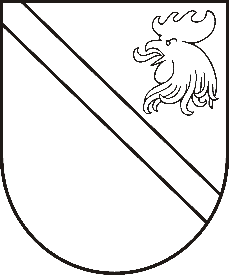 Reģ. Nr. 90000054572Saieta laukums 1, Madona, Madonas novads, LV-4801 t. 64860090, e-pasts: pasts@madona.lv ___________________________________________________________________________MADONAS NOVADA PAŠVALDĪBAS DOMESLĒMUMSMadonā2020.gada 22.decembrī						          	      		       Nr.523									       (protokols Nr.27, 9.p.)Par projekta Nr.5.6.2.0/19/I/020 “Industriālās zonas, biznesa attīstības centra un uzņēmējdarbības infrastruktūras izveide Madonas novadā” izmaksām 	Pamatojoties uz noslēgto vienošanos ar Centrālās finanšu un līgumu aģentūru Par projekta Nr. 5.6.2.0/19/I/020 “Industriālās zonas, biznesa attīstības centra un uzņēmējdarbības infrastruktūras izveide Madonas novadā” īstenošanu, ir uzsākta projektā paredzēto aktivitāšu īstenošana.Madonas novada pašvaldības 22.09.2020 domes sēdē tika pieņemts lēmums Nr. 365 (protokols Nr.19.,18.p)  ‘’Par projekta Nr.5.6.2.0/19/I/020 “Industriālās zonas, biznesa attīstības centra un uzņēmējdarbības infrastruktūras izveide Madonas novadā” būvniecības izmaksām un aizņēmuma ņemšanu objektam “Sauleskalna industriālās zonas izbūve Bērzaunes pagastā, Madonas novadā”.Projekta ietvaros veiktā iepirkuma Nr. MNP2020/14_ERAF “Sauleskalna industriālās zonas izbūve Bērzaunes pagastā, Madonas novadā” būvdarbu apjomos ir iekļautas izmaksas (ārējo siltumtīklu izbūve, ārējo ūdens un kanalizācijas tīklu izbūve uz esošajām ēkām)  44254.72 EUR apmērā, kas atbilstoši MK noteikumiem Nr.645 nav atbalstāmas ERAF projekta Nr.5.6.2.0/19/I/020 “Industriālās zonas, biznesa attīstības centra un uzņēmējdarbības infrastruktūras izveide Madonas novadā”  ietvaros.Lai nodrošinātu projekta Nr. 5.6.2.0/19/I/020 “Industriālās zonas, biznesa attīstības centra un uzņēmējdarbības infrastruktūras izveide Madonas novadā”  īstenošanu objektā “Sauleskalna industriālās zonas izbūve Bērzaunes pagastā, Madonas novadā”, nepieciešams finansējums 44254.72 EUR apmērā no Madonas novada pašvaldības budžeta. Noklausījusies sniegto informāciju, ņemot vērā 22.12.2020. Finanšu un attīstības komitejas atzinumu, atklāti balsojot: PAR – 14 (Artūrs Čačka, Zigfrīds Gora, Antra Gotlaufa, Artūrs Grandāns, Gunārs Ikaunieks, Valda Kļaviņa, Agris Lungevičs, Valentīns Rakstiņš, Andris Sakne, Rihards Saulītis, Inese Strode, Aleksandrs Šrubs, Gatis Teilis, Kaspars Udrass), PRET – NAV, ATTURAS – 1 (Andrejs Ceļapīters), Madonas novada pašvaldības dome NOLEMJ:Piešķirt projekta Nr. 5.6.2.0/19/I/020 “Industriālās zonas, biznesa attīstības centra un uzņēmējdarbības infrastruktūras izveide Madonas novadā” īstenošanai 44254.72 EUR (četrdesmit četri tūkstoši divi simti piecdesmit četri euro, 72 centi) no Madonas novada pašvaldības 2021.g. budžeta līdzekļiem. Domes priekšsēdētājs					         	         A.LungevičsI.Solozemniece 62302391